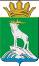 АДМИНИСТРАЦИЯ НИЖНЕСЕРГИНСКОГО  МУНИЦИПАЛЬНОГО РАЙОНАПОСТАНОВЛЕНИЕот %REG_DATE% № %REG_NUM%г. Нижние Серги Об организации оздоровления, отдыха и занятости детейи подростков в 2024 годуВ соответствии  с Федеральными законами от 24 июля 1998 года № 124-ФЗ «Об основных гарантиях прав ребенка в Российской Федерации», от 29 декабря 2012 года № 273-ФЗ «Об образовании в Российской Федерации», Законом Свердловской области от 15 июня 2011 года № 38-ОЗ «Об организации и обеспечении отдыха и оздоровления детей в Свердловской области», постановлениями Правительства Свердловской области от 03 августа 2017 года  № 558-ПП «О мерах по организации и обеспечению отдыха и оздоровления детей в Свердловской области», от 19 декабря 2019 года № 920-ПП «Об утверждении государственной программы Свердловской области «Развитие системы образования и реализация молодежной политики в Свердловской области», Уставом Нижнесергинского муниципального района, постановлениями администрации Нижнесергинского муниципального района от 25.09.2020 № 366 «Об утверждении муниципальной программы «Развитие образования на территории Нижнесергинского муниципального района на 2021-2027 годы», от 11.01.2023 № 10 «Об утверждении административного регламента по предоставлению муниципальной услуги «Организация отдыха детей в каникулярное время» в целях своевременной подготовки и качественной реализации комплексной программы оздоровления детей и подростков в 2024 году на территории Нижнесергинского муниципального района,ПОСТАНОВЛЯЮ:	1. Утвердить:1) Положение о межведомственной оздоровительной комиссии Нижнесергинского муниципального района (приложение № 1).2) Состав межведомственной оздоровительной комиссии Нижнесергинского муниципального района (приложение № 2).3) Порядок организации отдыха и оздоровления детей в Нижнесергинском муниципальном районе (приложение № 3).4) Порядок расходования средств областного бюджета, предоставленных бюджету Нижнесергинского муниципального района в форме субсидий на осуществление мероприятий по обеспечению организаций отдыха детей в каникулярное время, включая мероприятия по обеспечению безопасности их жизни и здоровья в 2024 году (приложение № 4).5) Порядок расходования средств бюджета Нижнесергинского муниципального района на осуществление мероприятий по обеспечению организации отдыха детей в каникулярное время, включая мероприятия по обеспечению безопасности их жизни и здоровья в 2024 году (приложение № 5).6) Порядок расходования средств бюджета Нижнесергинского муниципального района на осуществление мероприятий по обеспечению организации отдыха детей в каникулярное время, включая мероприятия по обеспечению безопасности их жизни и здоровья (софинансирование за счет средств местного бюджета) в 2024 году (приложение № 6).7) Средняя стоимость путевок в оздоровительные организации в 2024 году (в рублях) (приложение № 7).8) Целевые показатели охвата отдыхом и оздоровлением детей на территории Нижнесергинского муниципального района на 2024 год (приложение № 8).9)  Перечень организаций, осуществляющих отдых и оздоровление детей в 2024 году на территории Нижнесергинского муниципального района (приложение № 9).2. Уполномоченным органом в сфере организации и обеспечения отдыха, оздоровления и занятости детей и подростков, обучающихся на территории Нижнесергинского муниципального района определить Управление образования администрации Нижнесергинского муниципального района.3. Оздоровительной комиссии обеспечить:3.1. координацию деятельности предприятий и организаций по организации летнего отдыха детей и подростков;3.2. оперативность решения вопросов по организации полноценного питания, безопасности жизни и здоровья, санитарно-эпидемиологической обстановки, пожарной безопасности при организации отдыха, оздоровления и занятости детей и подростков;3.3. организационно-методическую помощь организаторам отдыха, оздоровления и занятости детей и подростков.4. Рекомендовать главам поселений, входящих в состав Нижнесергинского муниципального района:4.1. установить в период летних каникул бесплатное посещение зрелищных и массовых мероприятий на базе учреждений культуры для детей и подростков;4.2. организовать работу учреждений культуры по обеспечению досуга детей;4.3. разработать систему физкультурно-оздоровительных мероприятий для детей и подростков летом 2024 года, обеспечить их качественную организацию и проведение;4.4. уделить особое внимание профилактике безнадзорности и беспризорности, осуществляя целенаправленную работу с детьми, состоящими на учете в комиссии по делам несовершеннолетних и защите их прав, во время проведения мероприятий по отдыху и оздоровлению детей;4.5. ежегодно предусматривать в бюджетах поселений средства на организацию отдыха детей в каникулярное время в объеме, не меньшем выделенного на эти цели объема средств в предыдущем финансовом году.4.6. организовать работу спортивных учреждений в период летних каникул, работу оборонно-спортивных лагерей.5. Определить основные источники финансирования подготовки и проведения оздоровительной кампании, охват детей оздоровительными мероприятиями:5.1. за счёт средств бюджета Нижнесергинского муниципального района в сумме – 5659,2 тыс. руб,  в том числе софинансирование в сумме 5659,2 тыс. руб;5.2. за счёт средств областного бюджета – 13204,7 тыс. руб.6.В первоочередном порядке направить средства на обеспечение отдыха и лечения детей-сирот и детей, оставшихся без попечения родителей, детей-инвалидов, детей с хроническими заболеваниями, детей и подростков, проявляющих незаурядные способности к наукам, художественному и техническому творчеству, спорту.7. Рекомендовать владельцам (собственникам) оздоровительных учреждений обеспечить:7.1.   открытие организаций отдыха и оздоровление детей только при наличии документа, подтверждающего соответствие организации санитарным нормам и правилам СанПин 2.4.3648-20 «Санитарно-эпидемиологические требования к организациям воспитания и обучения, отдыха и оздоровления детей и молодежи», выданного Управлением Роспотребнадзора по Свердловской области в городе Первоуральск, Шалинском, Нижнесергинском районах и городе Ревда;7.2. полноценное питание, соблюдение норм санитарно-эпидемиологического режима, пожарную безопасность, подготовку и подбор квалифицированного медицинского, педагогического персонала, персонала пищеблоков, соблюдение правил поведения на воде, профилактику детского травматизма во время массовых мероприятий, турпоходов, комплексную безопасность организаций отдыха и оздоровления детей;7.3.    безопасность во время перевозок детей к местам отдыха и обратно, а также выездных мероприятий;7.4. установить заработную плату педагогическому персоналу оздоровительных учреждений на уровне средней заработной платы педагогических работников учреждений дополнительного образования детей;7.5. проведение акарицидной обработки, этномологического контроля территорий оздоровительных учреждений     и прилегающих к ним зон, а также обеспечить организации отдыха детей и их оздоровления пищевой аскорбиновой кислотой и дезинфекционными средствами;7.6.  обеспечить оснащение медицинских пунктов организаций отдыха детей и их оздоровления в соответствии с рекомендуемыми стандартами, установленными Приказом Министерства здравоохранения       Российской Федерации от 13.06.2018 №327н «Об утверждении Порядка оказания медицинской помощи несовершеннолетним в период оздоровления и организованного отдыха»;7.7.  представлять списки педагогического, медицинского и обслуживающего персонала, задействованного в работе организаций отдыха детей и их оздоровления, в Информационный центр Главного управления Министерства внутренних дел Российской Федерации по Свердловской области для проверки на наличие (отсутствие) судимости и (или) факта уголовного преследования либо прекращения уголовного преследования.8. Управлению образования администрации Нижнесергинского муниципального района (ЧЕРТКОВА Т.И.):8.1. организовать оздоровление и отдых детей в лагерях с дневным пребыванием, работу профильных лагерей и летних трудовых объединений при образовательных организациях;8.2. определить перечень подведомственных организаций, при которых будут открыты лагеря с дневным пребыванием детей в летний период;8.3. провести семинар по обучению начальников и воспитателей оздоровительных организаций с дневным пребыванием до 20.05.2024 г.;8.4. в ходе воспитания в детских оздоровительных организациях обратить особое внимание на пропаганду здорового образа жизни;8.5. оказывать постоянную методическую помощь педагогическим работникам оздоровительных организаций муниципального района в организации летнего отдыха детей, внедрять разнообразные формы и методы воспитательной работы;8.6. разработать положение и провести смотр-конкурс образовательных организаций, на базе которых открыты лагеря дневного пребывания;8.7. организовать и провести в летний период операцию «Родники» по очистке и обустройству   источников нецентрализованного водоснабжения.9. Рекомендовать государственному автономному учреждению здравоохранения Свердловской области «Нижнесергинская центральная районная больница» (БАРАННИКОВА Е.Н.):9.1. обеспечить медицинское сопровождение детей в организациях отдыха детей и оздоровления всех форм собственности, расширить объёмы лечебной помощи фитотерапией, диетотерапией, лечебной физкультурой;9.2. провести медицинские осмотры персонала загородных лагерей, лагерей с дневным пребыванием, несовершеннолетних при оформлении временной занятости в период летних каникул, в том числе отъезжающих в оздоровительные трудовые лагеря без взимания платы.10. Рекомендовать территориальному отделу Управления Роспотребнадзора по Свердловской области в городе Первоуральск, Шалинском, Нижнесергинском районах и городе Ревда (ХОВАНОВ И.Б.):10.1. провести бактериологическое обследование персонала детских оздоровительных организаций и мероприятий по приёмке и плановому контролю за деятельностью оздоровительных лагерей без взимания платы с организаций – балансодержателей (по согласованию);10.2. обеспечить предупредительный и текущий контроль за санитарными условиями работы оздоровительных организаций; не допускать заезд в загородные оздоровительные лагеря, открытие лагерей с дневным пребыванием без разрешения территориального отдела Управления Роспотребнадзора по Свердловской области в городе Первоуральск, Шалинском, Нижнесергинском районах и городе Ревда;10.3. организовать контроль за качеством продуктов питания, направляемых в оздоровительные организации, обеспечить лабораторный контроль овощей на нитраты и соли тяжёлых металлов перед закупом.11. Рекомендовать территориальной комиссии Нижнесергинского района по делам несовершеннолетних и защите их прав (КОНОВАЛОВ А.В.) совместно с ОПДН ММО МВД России «Нижнесергинский», Управлением образования, ГКУ службы занятости населения Свердловской области «Нижнесергинский центр занятости» обеспечить максимальную занятость подростков, состоящих на учёте в органах внутренних дел, вернувшихся из специальных ПТУ, специальных школ, освобождённых из воспитательно – трудовых колоний.12. Рекомендовать Управлению социальной политики № 4 Министерства социальной политики Свердловской области по Нижнесергинскому району (КОНЕВ С.В.):12.1. обеспечить организацию отдыха и оздоровления детей, находящихся в трудной жизненной ситуации проживающих на территории Нижнесергинского муниципального района (в соответствии с постановлением Правительства Свердловской области от 03.08.2017 №558-ПП «О мерах по организации и обеспечению отдыха и оздоровления детей в Свердловской области»);12.2.  организовать и обеспечить предоставление родителям (законным представителям) детей частичной компенсации расходов на оплату стоимости путевок в санаторные оздоровительные лагеря круглогодичного действия и загородные оздоровительные лагеря, расположенные на территории Свердловской области (далее - частичная компенсация).Частичная компенсация предоставляется родителям (законным представителям) детей в соответствии с Положением об условиях и порядке предоставления родителям (законным представителям) детей частичной компенсации расходов на оплату стоимости путевок в санаторные оздоровительные лагеря круглогодичного действия и загородные оздоровительные лагеря, расположенные на территории Свердловской области, утвержденным постановлением Правительства Свердловской области от 28 мая 2012 года N 569-ПП «О размере, порядке и условиях предоставления родителям (законным представителям) детей частичной компенсации расходов на оплату стоимости путевок в организации отдыха детей и из оздоровления»;12.3.  обеспечить участие детей, нуждающихся в особой заботе государства, в областном фестивале «Город мастеров», в областной спартакиаде «Город олимпийских надежд», для семей воспитывающих детей с ограниченными возможностями, в областном фестивале «Патриоты России» для подростков от 14 до 18 лет из семей социального риска.13. Рекомендовать Межмуниципальному отделу Министерства внутренних дел Российской Федерации «Нижнесергинский (ДУДИН А.С.):13.1. разработать план профилактики правонарушений среди несовершеннолетних в период летних каникул до 22.05.2024;13.2. обеспечить охрану правопорядка в местах дислокации детских оздоровительных организаций, пожарную безопасность, сопровождение ГИБДД без оплаты автотранспорта, перевозящего детей;13.3. реализовать меры по предупреждению детского дорожно-транспортного травматизма, создать условия для безопасного нахождения детей на улицах в период каникул;13.4. обеспечить сопровождение участников учебных сборов юношей 10 класса для посещения воинской части.14. Рекомендовать Государственному казенному учреждению службы занятости населения Свердловской области «Нижнесергинский центр занятости» (БЛИНОВ С. Б.):14.1. оказать содействие в организации временного трудоустройства несовершеннолетних граждан в возрасте от 14 до 18 лет;14.2. организовать трудоустройство в первоочередном порядке на временную работу детей сирот, детей оставшихся без попечения родителей, детей из малообеспеченных, неполных и многодетных семей, подростков, состоящих на учете в территориальной комиссии Нижнесергинского района по делам несовершеннолетних и защите их прав, подростков, вернувшихся из воспитательных колоний или специальных учебно-воспитательных учреждений закрытого типа.15. Рекомендовать военному комиссариату г. Ревда, Артинского и Нижнесергинского районов Свердловской области (ХЛЫСТОВ В.Е.):15.1. совместно с Управлением образования организовать 5-дневные учебные сборы юношей 10 классов на базе образовательных организаций;15.2. разработать программу занятий с юношами до 01.05.2024 и оказать помощь в реализации данной программы в соответствии с федеральной программой.16. Организациям, предоставляющим коммунальные услуги и услуги связи, принять меры по бесперебойному обеспечению оздоровительных организаций телефонной связью и качественными коммунальными услугами.17. Рекомендовать Нижнесергинскому филиалу ГБУ Свердловская область «Многофункциональный центр» (ЗАХАРОВА И.Л.):17.1. организацию приема заявлений от физических лиц, в том числе информирование о местах нахождения пунктов приема заявлений, номерах справочных телефонов, графике приема заявлений;17.2. передачу заявлений и документов, принятых от физических лиц, в соответствии с приложением № 3.18. Обнародовать данное постановление путем размещения полного текста через сеть «Интернет» на официальном сайте администрации Нижнесергинского муниципального района.19. Контроль за исполнением настоящего постановления возложить на первого заместителя главы Нижнесергинского муниципального района А.Н. Екенина.Глава Нижнесергинского муниципального района                            %SIGN_STAMP%                В.В. ЕремеевПриложение № 1к постановлению   администрации Нижнесергинского муниципального района от %REG_DATE% № %REG_NUM%  «Об организации оздоровления, отдыха и занятости детей и подростков в 2024 году»Положениео межведомственной оздоровительной комиссииНижнесергинского муниципального района1. ОБЩИЕ ПОЛОЖЕНИЯ1.1. Настоящее Положение регламентирует деятельность межведомственной оздоровительной комиссии Нижнесергинского муниципального района (далее - Комиссия).1.2. Комиссия является координационным органом Нижнесергинского муниципального района и создается для обеспечения согласованных действий всех заинтересованных ведомств, органов местного самоуправления, отраслевых комитетов профсоюзов, предприятий и организаций по обеспечению отдыха, оздоровления и занятости детей и подростков.1.3. Комиссия руководствуется в своей деятельности законодательством Российской Федерации и Свердловской области в сфере организации оздоровления, отдыха и занятости детей и подростков, а также настоящим Положением.2. ОСНОВНЫЕ ЦЕЛИ КОМИССИИ2.1. Определяет порядок участия в реализации программы по отдыху, оздоровлению и занятости детей и подростков ведомств, органов местного самоуправления, отраслевых комитетов профсоюзов, предприятий.2.2. Разрабатывает рекомендации по участию в реализации программ по отдыху, оздоровлению и занятости детей и подростков ведомств, органов местного самоуправления, отраслевых комитетов профсоюзов, предприятий.2.3. Рассматривает предложения ведомств, органов местного самоуправления, отраслевых комитетов профсоюзов, предприятий по реализации программы по отдыху, оздоровлению и занятости детей и подростков.2.4. Рассматривает предложения о привлечении внебюджетных источников финансирования программы по отдыху, оздоровлению и занятости детей и подростков.2.5. Рассматривает предложения по списочному составу заездов в организации отдыха и оздоровления детей, а также право на первоочередное получение путевки.3. ОСНОВНЫЕ ЗАДАЧИ КОМИССИИ3.1. Координация деятельности ведомств, органов местного самоуправления, отраслевых комитетов профсоюзов, предприятий и организаций по обеспечению отдыха, оздоровления и занятости детей и подростков.3.2. Оперативность решения вопросов по организации полноценного питания, безопасности жизни и здоровья, санитарно-эпидемиологической обстановки, пожарной безопасности при организации отдыха, оздоровления и занятости детей и подростков.3.3. Организационно-методическая помощь в обеспечении отдыха, оздоровления и занятости детей и подростков.3.4. Установление квот для обеспечения путевками детей работников предприятий (организаций) с учетом численности детей.3.5. Осуществление контроля за распределением путевок в загородные стационарные детские оздоровительные лагеря, детские санатории и санаторно-оздоровительные лагеря круглогодичного действия.4. ПРАВА И ОБЯЗАННОСТИ КОМИССИИ4.1. Запрашивать у ведомств, органов местного самоуправления, отраслевых комитетов профсоюзов, предприятий и организаций информацию и материалы, необходимые для осуществления деятельности Комиссии.4.2. Заслушивать на своих заседаниях ведомства, органы местного самоуправления, отраслевые комитеты профсоюзов, предприятий и организаций по вопросам реализации программы по отдыху, оздоровлению и занятости детей и подростков, и иным вопросам, относящимся к компетенции Комиссии.4.3. Создавать рабочие группы и определять планы их работы.4.4. Вносить предложения о награждении граждан и организаций за заслуги и достижения в реализации программы по отдыху, оздоровлению и занятости детей и подростков.4.5. Участвовать в приемке организаций отдыха и оздоровления детей, осуществляющих отдых, оздоровление детей и подростков.4.6. Проводить разъяснительную работу для населения по вопросам организации оздоровления, отдыха и занятости детей, подростков и молодежи.4.7. Контролировать соблюдение норм трудового законодательства и правил техники безопасности при трудоустройстве несовершеннолетних граждан.5. СОСТАВ КОМИССИИ И ОРГАНИЗАЦИЯ ЕЕ ДЕЯТЕЛЬНОСТИ5.1. Комиссия формируется из руководителей (заместителей руководителей) ведомств, органов местного самоуправления, отраслевых комитетов профсоюзов, предприятий и организаций, представителей профессиональных объединений, общественных организаций, а также образовательных учреждений.5.2. Комиссию возглавляет председатель, утверждаемый главой Нижнесергинского муниципального района.5.3. Состав Комиссии утверждается данным постановлением. При необходимости последующая замена (ротация) членов комиссии осуществляется решением Комиссии.5.4. Организация работы по подготовке заседаний Комиссии и контроль за выполнением принимаемых решений осуществляется ответственным секретарем Комиссии.5.5. Заседания Комиссии проводит председатель Комиссии, а в его отсутствие - заместитель председателя Комиссии. Заседания Комиссии проводятся не реже 2 раз в год.Заседание Комиссии считается правомочным, если в нем принимают участие более половины ее членов. В случае отсутствия члена Комиссии на заседании он имеет право изложить свое мнение по рассматриваемым вопросам в письменной форме либо направить исполняющего обязанности.5.6. Решения Комиссии принимаются простым большинством голосов присутствующих на заседании членов Комиссии. При равенстве голосов членов Комиссии голос председательствующего на заседании является решающим.5.7. Комиссия осуществляет свою деятельность в соответствии с регламентом и планами работы, которые утверждаются на заседании Комиссии и подписываются ее председателем. Порядок работы Комиссии по отдельным вопросам определяется ее председателем.5.8. Принимаемые на заседаниях Комиссии решения оформляются протоколами, которые подписываются председателем Комиссии. Решения Комиссии, принятые в пределах ее компетенции, являются обязательными для ведомств, органов местного самоуправления, отраслевых комитетов профсоюзов, предприятий и организаций, представленных в Комиссии, и доводятся до них в виде выписок из протоколов заседаний Комиссии.Приложение № 2к постановлению   администрации Нижнесергинского муниципального района от %REG_DATE% № %REG_NUM%  «Об организации оздоровления, отдыха и занятости детей и подростков в 2024 году»СОСТАВмежведомственной оздоровительной комиссииНижнесергинского муниципального района1. Екенин А. Н. – первый заместитель главы администрации Нижнесергинского муниципального района, председатель комиссии;2. Черткова Т.И. – начальник Управления образования администрации Нижнесергинского муниципального района, заместитель председателя комиссии;3. Засыпкин  В.А. – главный специалист Управления образования администрации Нижнесергинского муниципального района, секретарь комиссии.ЧЛЕНЫ  комиссии:Белоглазова Н.Б. -председатель Нижнесергинской районной организации Профсоюза работников образования и науки Российской Федерации (по согласованию);Соколова Н.В. - начальник финансового управления администрации Нижнесергинского муниципального района;Хованов И.Б. – начальник территориального отдела Управления Роспотребнадзора по Свердловской области в городе Первоуральск, Шалинском, Нижнесергинском районах и городе Ревда (по согласованию);Бабкин А.В.  – начальник ОГИБДД Министерства внутренних дел Российской Федерации «Нижнесергинский» (по согласованию);Гилева  Н.С. – районный педиатр государственного автономного учреждения здравоохранения Свердловской области «Нижнесергинская центральная районная больница» (по согласованию);Власов Е.М. – начальник отдела надзорной деятельности Нижнесергиского муниципального района, Бисертского городского округа ГУМЧС России по Свердловской области (по согласованию);Блинов С. Б. – директор Государственного казенного учреждения службы занятости населения Свердловской области «Нижнесергинский центр занятости»  (по согласованию);Тепикина Л.Н.–заведующий отделом по экономическому развитию администрации Нижнесергинского муниципального района;Конев С.В. –  начальник Управления социальной политики Министерства социальной политики № 4 Свердловской области по Нижнесергинскому району (по согласованию);  10. Коновалов А.В. – председатель территориальной комиссии Нижнесергинского района по делам несовершеннолетних и защите их прав (по согласованию);11. Дудин А.С.– Врио начальника Межмуниципального отдела Министерства внутренних дел Российской Федерации «Нижнесергинский» прав (по согласованию);11. Кобякова С.А. – председатель первичной профсоюзной организации ОАО «Уралбурмаш», член президиума Областной организации Профсоюза машиностроителей Российской Федерации, внештатный инспектор по труду (по согласованию).Приложение № 3к постановлению   администрации Нижнесергинского муниципального района от %REG_DATE% № %REG_NUM%  «Об организации оздоровления, отдыха и занятости детей и подростков в 2024 году»ПОРЯДОКОРГАНИЗАЦИИ ОТДЫХА И ОЗДОРОВЛЕНИЯ ДЕТЕЙВ НИЖНЕСЕРГИНСКОМ МУНИЦИПАЛЬНОМ РАЙОНЕ1. Настоящий Порядок определяет процедуру организации отдыха и оздоровления детей и подростков, обучающихся или проживающих на территории Нижнесергинского муниципального района для физических лиц Нижнесергинского муниципального района.2. Прием заявлений для получения путевки осуществляется по личному обращению родителей (законных представителей) с 6 февраля 2024 года на весенний период, с 1 апреля 2024 года на летний, осенний и зимний периоды через:-  Управление образования администрации Нижнесергинского муниципального района(далее-Управление образование).- Образовательные организации, осуществляющих оздоровление лагеря дневного пребывания.- Отдел государственного бюджетного учреждения Свердловской области «Многофункциональный центр предоставления государственных и муниципальных услуг» (далее - МФЦ).-  Портал государственных и муниципальных услуг.3. Предоставление путевок осуществляется детям в возрасте от шести лет и шести месяцев и до восемнадцати лет. Выпускники детских садов, зачисленные в образовательную организацию, имеют право на отдых в оздоровительной организации.4. Учет детей для обеспечения путевками в организации отдыха и оздоровления осуществляется на основании документов, представляемых родителем (законным представителем) ребенка:4.1. Письменное заявление (форма 1 к приложению 3) при предоставлении документа удостоверяющего личность гражданина (копия и оригинал).4.2. СНИЛС ребенка и родителя (законного представителя) (копия и оригинал).4.3. Копия и оригинал свидетельства о регистрации ребенка по месту жительства (форма 8) или по месту пребывания (форма 3) или иной документ, содержащий сведения о регистрации ребенка по месту жительства или по месту пребывания(копия и оригинал).;4.4. Свидетельство о рождении ребенка (копия и оригинал).4.5. При достижении ребенком 14 лет паспорт ребенка (копия и оригинал).4.6. Документы, подтверждающие смену Ф.И.О. в случае расхождения данных, указанных в свидетельстве о рождении ребенка (копия и оригинал).4.7. Справка с места работы заявителя (оригинал) - для детей работников государственных, областных и муниципальных учреждений.4.8. Справка с места учебы ребенка.4.9. Медицинская справка по форме 070-у-04 для детей, направляемых на оздоровление в санатории и санаторно-оздоровительные лагеря (оригинал).4.10. Документы, подтверждающие право на внеочередное/первоочередное получение путевки для ребенка в организации отдыха:4.10.1. Справка с места работы заявителя (оригинал) - для детей судей, прокуроров, сотрудников Следственного комитета РФ, военнослужащих, сотрудников полиции, сотрудников, имеющих специальные звания и проходящих службу в учреждениях и органах уголовно-исполнительной системы, федеральной противопожарной службе ГПС, органах по контролю за оборотом наркотических средств и психотропных веществ и таможенных органах РФ.4.10.2. Свидетельство о смерти (копия и оригинал); справка, подтверждающая, что сотрудник погиб (умер) в связи с осуществлением служебной деятельности либо умер до истечения одного года после увольнения со службы вследствие ранения (контузии), заболевания, полученного в период прохождения службы (оригинал) - для детей сотрудников полиции, сотрудников, имеющих специальные звания и проходящих службу в учреждениях и органах уголовно-исполнительной системы, федеральной противопожарной службе ГПС, органах по контролю за оборотом наркотических средств и психотропных веществ и таможенных органах РФ, погибших (умерших) вследствие увечья или иного повреждения здоровья, полученных в связи с выполнением служебных обязанностей.4.10.3. Cправка, выданная воинскими частями, военными комиссариатами или органами, в которых гражданин проходит службу; извещение о гибели -для детей лиц, принимающих (принимавших) участие, погибших в специальной военной операции на территориях Украины, Донецкой Народной Республики и Луганской Народной Республики.4.10.4. Cправка, выданная воинскими частями, военными комиссариатами или органами, в которых гражданин проходит службу для детей граждан Российской Федерации, призванных на военную службу по мобилизации в Вооруженные Силы Российской Федерации в соответствии с Указом Президента Российской Федерации «Об объявлении частичной мобилизации в Российской Федерации».4.10.5. Свидетельство о смерти (копия и оригинал); справка, подтверждающая, что сотрудник умер вследствие заболевания, полученного в период прохождения службы (оригинал) - для детей сотрудников полиции, сотрудников, имеющих специальные звания и проходящих службу в учреждениях и органах уголовно-исполнительной системы, федеральной противопожарной службе ГПС, органах по контролю за оборотом наркотических средств и психотропных веществ и таможенных органах РФ, умерших вследствие заболевания, полученного в период прохождения службы.4.10.6. Приказ об увольнении сотрудника со службы вследствие увечья или иного повреждения здоровья, полученных в связи с выполнением служебных обязанностей и исключивших возможность дальнейшего прохождения службы (копия); справка, подтверждающая факт получения сотрудником в связи с осуществлением его служебной деятельности телесных повреждений, исключающих для него возможность дальнейшего прохождения службы (оригинал) - для детей граждан Российской Федерации, уволенных со службы вследствие увечья или иного повреждения здоровья, полученных в связи с выполнением служебных обязанностей и исключивших возможность дальнейшего прохождения службы в полиции, в учреждениях и органах уголовно-исполнительной системы, федеральной противопожарной службе ГПС, органах по контролю за оборотом наркотических средств и психотропных веществ и таможенных органах РФ.4.10.7. Свидетельство о смерти (копия и оригинал); справка, подтверждающая, что сотрудник умер в течение одного года после увольнения со службы вследствие увечья или иного повреждения здоровья, полученных в связи с выполнением служебных обязанностей, либо вследствие заболевания, полученного в период прохождения службы, исключивших возможность дальнейшего прохождения службы (оригинал) - для детей граждан Российской Федерации, умерших в течение одного года после увольнения со службы вследствие увечья или иного повреждения здоровья, полученных в связи с выполнением служебных обязанностей, либо вследствие заболевания, полученного в период прохождения службы, исключивших возможность дальнейшего прохождения службы в полиции, в учреждениях и органах уголовно-исполнительной системы, федеральной противопожарной службе ГПС, органах по контролю за оборотом наркотических средств и психотропных веществ и таможенных органах РФ.4.10.8. Справка, подтверждающая факт установления инвалидности, по форме, утвержденной Министерством здравоохранения и социального развития Российской Федерации (копия и оригинал) - для детей-инвалидов и детей, один из родителей которых является инвалидом.4.11. Документы, подтверждающие право на бесплатное получение путевки для ребенка:- дети, направляемые на оздоровление в санатории и санаторно-оздоровительные лагеря круглогодичного действия -  заключение учреждений здравоохранения о наличии медицинских показаний для санаторно-курортного лечения (справку для получения путевки по форме 070\у-04);- дети сироты и дети, оставшиеся без попечения родителей (решение органа опеки и попечительства об установлении опеки или попечительства – в случае подачи заявления опекуном);- дети – инвалиды (справку федерального государственного учреждения медико-социальной экспертизы, подтверждающую факт установления инвалидности);- дети лиц, принимающих (принимавших) участие, погибших в специальной военной операции на территориях Украины, Донецкой Народной Республики и Луганской Народной Республики (справка, выданная воинскими частями, военными комиссариатами или органами, в которых гражданин проходит службу; извещение о гибели);- дети граждан Российской Федерации, призванных на военную службу по мобилизации в Вооруженные Силы Российской Федерации в соответствии с Указом Президента Российской Федерации «Об объявлении частичной мобилизации в Российской Федерации» (справка, выданная воинскими частями, военными комиссариатами или органами, в которых гражданин проходит службу);-  дети с ограниченными возможностями здоровья (выписку из заключения психолого-медико-педагогической комиссии, справку федерального государственного учреждения медико-социальной экспертизы, подтверждающую факт установления инвалидности);- дети, жертв вооруженных и межнациональных конфликтов, экологических и техногенных катастроф, стихийных бедствий (в территориальных органах Министерства Российской Федерации по делам гражданской обороны, чрезвычайным ситуациям и ликвидации последствий стихийных бедствий по Свердловской области – документы, подтверждающие факт нахождения граждан в трудной жизненной ситуации в связи со стихийными бедствиями, катастрофами, в результате вооруженных и межэтнических конфликтов, или выписку из списка пострадавших лиц, из списка эвакуированных лиц, выписки из иных документов);- дети из семей беженцев и вынужденных переселенцев (удостоверение беженца (вынужденного переселенца) с указанием сведений о членах семьи, не достигших возраста 18 лет, признанных беженцами или вынужденными переселенцами);- дети из семей, прибывших с территории Донецкой Народной Республики, Луганской Народной Республики и Украины (свидетельство о предоставлении временного убежища на территории Российской Федерации) с указанием сведений о членах семьи, не достигших возраста 18 лет;- дети, оказавшиеся в экстремальных условиях (в территориальной комиссии по делам несовершеннолетних и защите их прав - документ подтверждающий, что ребенок относится к данной категории);- дети, жертв насилия (в территориальной комиссии по делам несовершеннолетних и защите их прав - документ подтверждающий, что ребенок относится к данной категории);- дети, проживающие в малоимущих семьях (документы (справки), подтверждающие доход малообеспеченной семьи, с учетом видов доходов семьи, принимаемых во внимание при исчислении среднедушевого дохода, установленных постановлением Правительства Свердловской области от 01.02.2005 № 70-ПП «О порядке реализации Закона Свердловской области от 14 декабря 2004 года № 204-ОЗ «О ежемесячном пособии на ребенка», в случае неполучения заявителем ежемесячного пособия на ребенка или государственной социальной помощи (справка с места работы с указанием должности и размера средней заработной платы за последние 12 месяцев, декларация о доходах индивидуального предпринимателя);- дети с отклонениями в поведении (в территориальной комиссии по делам несовершеннолетних и защите их прав – документ, подтверждающий, что ребенок относится к данной категории);- дети, жизнедеятельность которых объективно нарушена в результате сложившихся обстоятельств и которые не могут преодолеть данные обстоятельства самостоятельно или с помощью семьи (в территориальной комиссии по делам несовершеннолетних и защите их прав – документ, подтверждающий, что ребенок относится к данной категории).Родитель (законный представитель) представляет копии и оригиналы документов, указанные в настоящем пункте, с которого ответственный исполнитель Управления образования (уполномоченное лицо образовательной организации), осуществляющего организацию отдыха детей в каникулярное время, сверяет копии с оригиналом и  возвращает родителю (законному представителю) ребенка.Завершительная надпись на копиях документов должна иметь текст следующего содержания: «С подлинным сверено», «Дата», «Подпись».5. Прием заявлений и документов осуществляют уполномоченные лица Управления образования и МФЦ.6. Уполномоченное лицо МФЦ принимает документы и их копии от родителя (законного представителя), заверяет копии, оригиналы возвращает родителю (законному представителю).7. Заявление фиксируется в реестре заявлений о постановке на учет для предоставления путевок в организации отдыха и оздоровления в день принятия заявления от родителя (законного представителя) ребенка.8. Уполномоченное лицо МФЦ отказывает в принятии заявления в следующих случаях:8.1. Если заявление подано гражданином, не имеющим на это полномочий.8.2. Если к заявлению не приложены документы, указанные в п.4. настоящего Порядка.9. В срок, не позднее одного рабочего дня, следующего за днем приема заявления уполномоченное лицо МФЦ передает уполномоченному лицу Управления образования администрации Нижнесергинского муниципального района (далее - Управление образования) следующий пакет документов:9.1. Реестр заявлений о постановке на учет для предоставления путевок в организации отдыха и оздоровления за прошедший день. Реестр предоставляется на бумажном носителе за подписью уполномоченного лица МФЦ и электронном носителе.9.2. Заявления физических лиц с приложенными документами.10. Уполномоченное лицо Управления образования рассматривает заявление и фиксирует его в журнале регистрации заявлений о постановке на учет для предоставления путевок в организации отдыха и оздоровления (форма 5 к приложению3) в течение семи календарных дней со дня регистрации и принимает мотивированное решение о постановке либо отказе в постановке ребенка на учет для обеспечения путевками в организации отдыха и оздоровления детей. В случае отказа решение сообщается заявителю в течение пяти календарных дней со дня принятия такого решения по указанным в заявлении телефонам.11. Уполномоченное лицо Управления образования отказывает в принятии заявления и постановке на учет в случае:11.1. если заявление подано гражданином, не имеющим на это полномочий;11.2. если к заявлению не приложены документы, указанные в п. 4 настоящего Порядка;11.3. если ребенок достиг возраста 18 лет; 11.4. если с представленными документами ребенок имеет медицинские противопоказания для направления в организации отдыха детей и их оздоровления, требует сопровождения и (или) нуждается в индивидуальном уходе;11.5. если отсутствуют свободные места в организациях отдыха;11.6. если ребенок участвовал в оздоровление в другом муниципальном образовании, согласно представленным данным из Единой государственной информационной системе социального обеспечения (ЕГИССО).12. Для проверки подлинности документов срок принятия решения о постановке на учет может быть продлен до тридцати календарных дней. В этом случае срок принятия решения о постановке на учет ребенка не должен превышать тридцати календарных дней со дня регистрации заявления.13. Ответственность за учет и выдачу путевок в загородные оздоровительные лагеря несут уполномоченные лица Управления образования, а так же ответственные лица образовательных организаций, на базе которых открыты лагеря с дневным пребыванием детей.14. Решение о выдаче путевки ребенку в загородные оздоровительные лагеря и санатории принимается оздоровительной комиссией муниципального района, осуществляющим организацию отдыха детей в соответствии с очередностью, установленной в Журнале учета детей для обеспечения путевками в оздоровительные организации15. Путевки в организации отдыха и оздоровления детей являются документами строгой отчетности. Путевки с указанием номера, ее срока и наименования организации отдыха и оздоровления регистрируются в Журнале учета выдачи путевок в организации отдыха и оздоровления детей (форма 5 к приложению 3).16. Предоставление путевок родителю (законному представителю) ребенка осуществляется уполномоченным лицом Управления образования в порядке очередности по дате постановки на учет.17. Уполномоченное лицо Управления образования в течение 5 рабочих дней, со дня принятия соответствующего решения, извещает родителя (законного представителя) по указанным в заявлении телефонам о принятом решении о выдаче путевки в организацию отдыха и оздоровления с указанием: наименования данной организации, срока заезда, условий доставки ребенка до места отдыха и периоде выдачи путевки.18. В случае принятия решения о выдаче путевки в санаторно-курортную организацию путевка выдается при наличии паспорта заявителя. Путевки в санаторно-курортные организации являются бесплатными для родителей.19. В случае принятия решения о выдаче путевки ребенку в загородный оздоровительный лагерь:19.1. Путевка выдается при наличии паспорта заявителя и является бесплатной, если ребенок относится к категориям, указанным в п. 4.11.19.2. В иных случаях выдается бланк квитанции на оплату родителем (законным представителем) части стоимости путевки в размере 20 процентов стоимости путевки, если ребенок не относятся к категориям, указанных в п. 4.11. Путевка выдается при предъявлении оплаченной квитанции и паспорта родителя.20. Выдача незаполненных (чистых) бланков путевок запрещается. Путевки в организации отдыха и оздоровления выдаются в заполненном виде с указанием фамилии, имени и отчества ребенка. Исправления в путевке допускаются, путем зачеркивания одной чертой всего объема информации, которая подлежит исправлению. Исправления заверяются подписью ответственного исполнителя и словами «Исправленному верить» и печатью Управления образования.21. Родитель (законный представитель) ребенка расписывается о получении путевки с указанием даты получения, номера путевки, наименования организации отдыха и оздоровления детей в Журнале учета выдачи путевок в организации отдыха и оздоровления детей (форма 6 к приложению 3).22. Путевка, выданная Управлением образования, является именной и не может быть передана или продана другим лицам.23. Возврат выданных путевок Управлением образования не предусмотрен.23. Родитель (законный представитель) ребенка имеет право отказаться от получения путевки в организацию отдыха и оздоровления детей, оформив письменный отказ от получения путевки, или сообщив по телефону.В случае, если родитель (законный представитель) ребенка отказался от получения путевки, либо родитель (законный представитель) не явился в день выдачи путевки, путевка предоставляется другому родителю (законному представителю) ребенка, состоящего на учете, в порядке очередности и в соответствии с датой постановки на учет.24. Определить кратность предоставления путевок за счет бюджетных средств различного уровня не более 1 путевки в загородные или санаторный лагерь в течение года.Повторное предоставление путевок в организации отдыха и оздоровления одного и того же типа возможно только при их наличии. Преимущественное право повторного приобретения путевок предоставляется родителям (законным представителям) детей, оказавшихся в трудной жизненной ситуации.25. Нарушение уполномоченными лицами настоящего Порядка влечет применение мер ответственности, предусмотренных законодательством.Форма 1к Приложению3ЗАЯВЛЕНИЕПрошу поставить на учет для предоставления путевки моему ребёнку:_______________________________________________________(полностью фамилия, имя, отчество  ребенка)________________________________________________________________________________________________________Дата рождения «______»________________     в:_________________________________________________________________________                                                                                          (наименование желаемого загородного оздоровительного лагеря или санаторно-курортную организацию)_________________________________________________________________________________________________________________                                          (указать смену(сезон))                                                                                                                                            При предоставлении путевки по тематическим сменам прошу принять во внимание участие моего ребенка:-в областном фестивале «Мы все можем»;-в областном фестивале «Город мастеров»-в областной спартакиаде «Город олимпийских надежд»-в областном турнире «Присоединяйтесь» для семей  воспитывающих детей с ограниченными возможностями;-в областном фестивале «Патриоты России» для подростков от 14 до 18 лет из семей социального риска.Вместе с тем сообщаю, что я:-являюсь получателем ежемесячного пособия на ребенка (да/ нет);-являюсь получателем государственной социальной помощи (да/ нет). Категория ребенка:-дети-сироты и дети, оставшихся без попечения родителей;-дети-инвалиды;-дети с ограниченными возможностями здоровья;-дети-жертвы вооруженных и межнациональных конфликтов, экологических и техногенных катастроф, стихийных бедствий;-дети из семей беженцев и вынужденных переселенцев;-дети, оказавшиеся в экстремальных условиях;-дети - жертвы насилия;-дети, проживающие в малоимущих семьях;-дети с отклонениями в поведении;-дети, жизнедеятельность которых объективно нарушена в результате сложившихся обстоятельств и которые не могут преодолеть данные обстоятельства самостоятельно или с помощью семьи;-дети из семей, прибывших с территории Донецкой Народной Республики, Луганской Народной Республики и Украины;-дети лиц, принимающих (принимавших) участие, погибших в специальной военной операции на территориях Украины, Донецкой Народной Республики и Луганской Народной Республики;-дети граждан Российской Федерации, призванных на военную службу по мобилизации в Вооруженные Силы Российской Федерации в соответствии с Указом Президента Российской Федерации «Об объявлении частичной мобилизации в Российской Федерации»Я,___________________________________________________________________________________________________________________(фамилия, имя, отчество заявителя)В соответствии со статьей 9 Федерального закона от 26.07.2006 № 152-ФЗ «О персональных данных» даю согласие на обработку моих персональных данных в следующем объеме: фамилия, имя, отчество, дата рождения, адрес места жительства, место работы, телефон, вид, номер и дата выдачи документа, удостоверяющего личность, наименование органа, выдавшего документ, удостоверяющий личность, реквизиты документов, указанных в настоящем заявлении, сведения о доходах, информации о назначенных и выплаченных суммах пособий (компенсаций), персональных данных моего ребенка в следующем объеме: фамилия, имя, отчество, дата рождения, сери, номер и дата выдачи свидетельства о рождении, адрес места проживания (пребывания), информация о назначенных и выплаченных суммах пособий (компенсаций). Срок действия моего согласия считать с момента подписания данного заявления один год.Отзыв   настоящего  согласия  в  случаях,  предусмотренных  Федеральным законом   от   27   июля   2006   года  N  152-ФЗ  "О персональных данных", осуществляется  на основании моего заявленияДата «______»______________20__            Подпись__________________________(____________________________)К заявлению прилагаются следующие документы:1. Копия свидетельства о рождении  или паспорт ребенка (с пропиской)2. Копия СНИЛС ребенка3.Справка с места учебы (из школы).4.Копия  свидетельства или справка о регистрации ребенка по месту жительства5.Копия паспорта родителя (законного представителя) (с пропиской)6.Справка с места работы родителя (законного представителя)7.Копия СНИЛС родителя (законного представителя)8. Справка для получения путевки на санаторно-курортное лечение9._______________________________________________________________________________________________________10.______________________________________________________________________________________________________Дата «______»______________20__            Подпись__________________________(____________________________)Форма 2к Приложению 3ЗАЯВЛЕНИЕПрошу поставить на учет для предоставления путевки моему ребёнку:___________________________________________________________________________________________________________________________________________________________________________(полностью фамилия, имя, отчество  ребенка)Дата рождения «______»__________________________________________________________________________________года,      в:Лагерь дневного пребывания________________________________________________________Оборонно-спортивный лагерь______________________________________________________Лагерь «Лидер»  _________________________________________________________________Трудовые объединения подростков по ремонту школ___________________________________Палаточный  экологический лагерь___________________________________________________(нужное  отметить)	При предоставлении путевки по тематическим сменам прошу принять во внимание участие моего ребенка:-в областном фестивале «Мы все можем»;-в областном фестивале «Город мастеров»-в областной спартакиаде «Город олимпийских надежд»-в областном турнире «Присоединяйтесь» для семей  воспитывающих детей с ограниченными возможностями;-в областном фестивале «Патриоты России» для подростков от 14 до 18 лет из семей социального риска.Вместе с тем сообщаю, что я:-являюсь получателем ежемесячного пособия на ребенка (да/ нет);-являюсь получателем государственной социальной помощи (да/ нет). Категория ребенка:-дети-сироты и дети, оставшихся без попечения родителей;-дети-инвалиды;-дети с ограниченными возможностями здоровья;-дети-жертвы вооруженных и межнациональных конфликтов, экологических и техногенных катастроф, стихийных бедствий;-дети из семей беженцев и вынужденных переселенцев;-дети, оказавшиеся в экстремальных условиях;-дети - жертвы насилия;-дети, проживающие в малоимущих семьях(семьях, которые имеют среднедушевой доход ниже величины прожиточного минимума, установленного в Свердловской области);-дети с отклонениями в поведении;-дети, жизнедеятельность которых объективно нарушена в результате сложившихся обстоятельств и которые не могут преодолеть данные обстоятельства самостоятельно или с помощью семьи;-дети из семей, прибывших с территории Донецкой Народной Республики, Луганской Народной Республики и Украины;-дети лиц, принимающих (принимавших) участие, погибших в специальной военной операции на территориях Украины, Донецкой Народной Республики и Луганской Народной Республики;-дети граждан Российской Федерации, призванных на военную службу по мобилизации в Вооруженные Силы Российской Федерации в соответствии с Указом Президента Российской Федерации «Об объявлении частичной мобилизации в Российской Федерации»Я,___________________________________________________________________________________________________________________(фамилия, имя, отчество заявителя)В соответствии со статьей 9 Федерального закона от 26.07.2006 № 152-ФЗ «О персональных данных» даю согласие на обработку моих персональных данных в следующем объеме: фамилия, имя, отчество, дата рождения, адрес места жительства, место работы, телефон, вид, номер и дата выдачи документа, удостоверяющего личность, наименование органа, выдавшего документ, удостоверяющий личность, реквизиты документов, указанных в настоящем заявлении, сведения о доходах, информации о назначенных и выплаченных суммах пособий (компенсаций), персональных данных моего ребенка в следующем объеме: фамилия, имя, отчество, дата рождения, сери, номер и дата выдачи свидетельства о рождении, адрес места проживания (пребывания), информация о назначенных и выплаченных суммах пособий (компенсаций). Срок действия моего согласия считать с момента подписания данного заявления один год.Отзыв   настоящего  согласия  в  случаях,  предусмотренных  Федеральным законом   от   27   июля   2006   года  N  152-ФЗ  "О персональных данных", осуществляется  на основании моего заявленияДата ________________________2_______ г.                      Подпись _____________   /___________________________________________/                                                                                                                   (расшифровка подписи)К заявлению прилагаются следующие документы:1. Копия свидетельства о рождении  или паспорт ребенка (с пропиской)2. Копия СНИЛС ребенка3.Справка с места учебы (из школы).4.Копия  свидетельства или справка о регистрации ребенка по месту жительства5.Копия паспорта родителя (законного представителя) (с пропиской)6.Справка с места работы родителя (законного представителя)7.Копия СНИЛС родителя (законного представителя)8._______________________________________________________________________________________________________Дата ________________________2_______ г.                      Подпись _____________   /______________________________   (расшифровка подписи)Форма заявления о предоставлении муниципальной услугиВ Управление образования администрации Нижнесергинского муниципального районаот_______________________________(фамилия, имя, отчество)_________________________________ЗАЯВЛЕНИЕПрошу предоставить мне путевку для моего ребенка (Фамилия И.О.) __________________________________________________________________________________________________________________________________________(описание ситуации, связанной с принадлежностью ребенка к той или иной категории)С порядком предоставления путевки в детский лагерь ознакомлен(а).__________________(подпись)Результат муниципальной услуги прошу выдать следующим способом: посредством личного обращения в Уполномоченный орган;в форме электронного документа;в форме документа на бумажном носителе;почтовым отправлением на адрес, указанный в заявлении (только на бумажном носителе);отправлением по электронной почте (в форме электронного документа и только в случаях, прямо предусмотренных в действующих нормативных правовых актах);посредством личного обращения в многофункциональный центр (только на бумажном носителе);посредством направления через ЕПГУ (только в форме электронного документа);посредством направления через РПГУ (при наличии) (только в форме электронного документа).__________________(подпись)Даю согласие на обработку указанных выше моих персональных данных, а также персональных данных моего ребенка в объеме, необходимом для предоставления муниципальной услуги.__________________(подпись)«____» _____________ 20__ г.                               Подпись _______________________Форма 5к Приложению 3ЖУРНАЛ регистрации заявлений о постановке на учет для предоставления путевок в организации отдыха и оздоровленияЖУРНАЛучета выдачи путевокРЕЕСТРдетей, которым оказаны услуги по организации оздоровления и отдыхана базе___________________________________________________М.П.Приложение № 4к постановлению   администрации Нижнесергинского муниципального района от %REG_DATE% № %REG_NUM%  «Об организации оздоровления, отдыха и занятости детей и подростков в 2024 году»ПОРЯДОК расходования средств областного бюджета, предоставленных бюджету Нижнесергинского муниципального района в форме субсидий наосуществление мероприятий по обеспечению организации отдыха детей в каникулярное время, включая мероприятия по обеспечению безопасности их жизни и здоровья в 2024 году1. Настоящий Порядок определяет условия расходования средств областного бюджета, предоставленных бюджету Нижнесергинского муниципального района в форме субсидий на осуществление мероприятий по обеспечению организации отдыха детей в каникулярное время, включая мероприятия по обеспечению безопасности их жизни и здоровья в 2024 году.2. Главным распорядителем средств областного бюджета, предоставленных бюджету Нижнесергинского муниципального района в форме субсидий, является Управление образования администрации Нижнесергинского муниципального района. 3. Средства областного бюджета, предоставленные бюджету Нижнесергинского муниципального  района в форме субсидий на  осуществление мероприятий по обеспечению организации отдыха детей в каникулярное время, включая мероприятия по обеспечению безопасности их жизни и здоровья, подлежат зачислению в доход бюджета Нижнесергинского муниципального района по коду 906 2 02 2 9999 05 0000 150 и расходованию по разделу 0700 «Образование», подразделу 0709 «Другие вопросы в области образования», целевой статье 0500245600 «Осуществление мероприятий по обеспечению организации отдыха детей в каникулярное время, включая мероприятия по обеспечению безопасности их жизни и здоровья».4. Средства, предоставленные бюджету Нижнесергинского муниципального района из областного бюджета в форме субсидий, направляются:4.1. На осуществление расходов бюджета Нижнесергинского муниципального района и (или) возмещения, произведенных за счет средств бюджета Нижнесергинского муниципального района, связанных с организацией отдыха детей в каникулярное время, включая мероприятия по обеспечению безопасности их жизни и здоровья в санаториях, санаторных оздоровительных лагерях круглогодичного действия, загородных оздоровительных лагерях, лагерях дневного пребывания, туристических походах, а также в условиях других форм отдыха:1)  в пределах 100 процентов средней стоимости путевок (санатории, санаторные оздоровительные лагеря круглогодичного действия, туристические походы, а также в другие формы отдыха) всем категориям детей, имеющим заключение учреждений здравоохранения о наличии медицинских показаний для санаторно-курортного лечения или оздоровления;2) в пределах 100 процентов средней стоимости путевок в детские оздоровительные лагеря (загородные оздоровительные лагеря, лагеря дневного пребывания), следующим категориям детей:детям-сиротам и детям, оставшимся без попечения родителей;детям-инвалидам;детям с ограниченными возможностями здоровья;детям-жертвам вооруженных и межнациональных конфликтов, экологических и техногенных катастроф, стихийных бедствий;детям из семей беженцев и вынужденных переселенцев;детям, оказавшимся в экстремальных условиях;детям- жертв насилия;детям, проживающим в малоимущих семьях(семьях, которые имеют среднедушевой доход ниже величины прожиточного минимума, установленного в Свердловской области);детям с отклонениями в поведении;детям, жизнедеятельность которых объективно нарушена в результате сложившихся обстоятельств и которые не могут преодолеть данные обстоятельства самостоятельно или с помощью семьи3) в пределах 80 процентов средней стоимости путевок в детские оздоровительные лагеря (загородные оздоровительные лагеря, лагеря дневного пребывания), для категорий детей, не указанных в подпункте 2 настоящего пункта;4) на возмещение затрат, связанных с организацией отдыха детей в каникулярное время  в лагерях дневного пребывания детей, исходя из следующих расходов на одного ребенка:- в пределах 100 % средней стоимости путевок категориям детей, указанных в подпункте 2.- в пределах 80% средней стоимости путевок категориям детей, указанных в подпункте 34.2. На осуществление расходов бюджета Нижнесергинского муниципального района и (или) возмещение затрат, произведенных за счет средств Нижнесергинского муниципального района, связанных с проведением акарицидной обработки, энтомологического контроля территорий муниципальных загородных организаций отдыха детей и их оздоровления и прилегающих к ним зон, обеспечением муниципальных загородных организаций отдыха детей и их оздоровления пищевой аскорбиновой кислотой и дезинфекционными средствами; проведением бактериологического, паразитологического и вирусологического обследования персонала, направляемого для работы в муниципальные организации отдыха детей и их оздоровления, а также в лагеря дневного пребывания детей; проведением лабораторных исследований качества питьевой воды водоемов, бассейнов, пищи на микробиологические показатели в муниципальных организациях отдыха детей и их оздоровления, а также в лагерях дневного пребывания детей.5. Результатами использования субсидии являются:1) достижение значений целевых показателей по охвату детей в возрасте от 6 лет 6 месяцев до 18 лет отдыхом в каникулярное время в санаториях и санаторных оздоровительных лагерях круглогодичного действия;2) достижение значений целевых показателей по охвату детей в возрасте от 6 лет 6 месяцев до 18 лет отдыхом в каникулярное время в загородных оздоровительных лагерях;3) достижение значений целевых показателей по охвату детей в возрасте от 6 лет 6 месяцев до 18 лет отдыхом в каникулярное время в лагерях дневного пребывания;4) достижение значений целевых показателей по охвату детей в возрасте от 6 лет 6 месяцев до 18 лет отдыхом в каникулярное время в туристских походах;5) достижение значений целевых показателей по охвату детей в возрасте от 6 лет 6 месяцев до 18 лет отдыхом в каникулярное время другими формами отдыха.6. Путевки в лагеря с дневным пребыванием детей, загородно- оздоровительные лагеря и санаторно-курортные организации (санатории, санаторно-оздоровительные лагеря круглогодичного действия) предоставляются детям, обучающимся на территории Нижнесергинского муниципального района.7. Средняя стоимость путевок по типам и видам оздоровительных организаций, в пределах которой оплата путевки осуществляется за счет предоставленных бюджету Нижнесергинского муниципального района средств из областного бюджета в форме субсидий на осуществление мероприятий по обеспечению организации отдыха детей в каникулярное время, включая мероприятия по обеспечению безопасности их жизни и здоровья установлена  в соответствии с приложением № 7 к настоящему постановлению.8. Управление образования администрации Нижнесергинского муниципального района (Черткова Т.И.) представляет в Министерство образования и молодежной политики Свердловской области следующую отчетность: 1) Об использовании межбюджетных трансфертов по форме 0503324 ежемесячно не позднее 8 числа месяца, следующего за отчетным;2) О достижении целевых показателей охвата отдыхом детей в каникулярное время и использовании средств областного бюджета, предоставленных в виде субсидии местному бюджету на организацию отдыха детей в каникулярное время, включая мероприятия по обеспечению безопасности их жизни и здоровья, и выполнении обязательств по финансированию за счет средств местного бюджета ежемесячно не позднее 5 числа месяца, следующего за отчетным периодом, а также по итогам года, не позднее 15 января года, следующего за отчетным;3) О расходах бюджета Нижнесергинского муниципального района, в целях софинансирования которых предоставляется субсидия ежемесячно не позднее 5 числа месяца, следующего за отчетным периодом, а также не позднее 15 января года, следующего за годом, в котором была получена субсидия;4) О достижении значений показателей результативности ежемесячно не позднее 5 числа месяца, следующего за отчетным периодом, а также
не позднее 15 января года, следующего за годом, в котором была получена субсидия.9. Средства областного бюджета, предоставленные бюджету Нижнесергинского муниципального района в форме субсидий на осуществление мероприятий по обеспечению организации отдыха детей в каникулярное время, включая мероприятия по обеспечению безопасности их жизни и здоровья в 2024   году, носят целевой характер и не могут быть использованы на иные цели.Нецелевое использование бюджетных средств, влечет применение мер ответственности, предусмотренных бюджетным, административным, уголовным законодательством.Неиспользованные остатки средств областного бюджета, предоставленные бюджету Нижнесергинского муниципального района в форме субсидий на осуществление мероприятий по обеспечению организации отдыха детей в каникулярное время, включая мероприятия по обеспечению безопасности их жизни и здоровья в 2024 году, подлежат возврату   в областной бюджет в сроки, установленные бюджетным законодательством.10. Контроль за целевым и эффективным использованием бюджетных средств осуществляет Управление образования администрации Нижнесергинского муниципального района.Приложение № 5к постановлению   администрации Нижнесергинского муниципального района от %REG_DATE% № %REG_NUM%  «Об организации оздоровления, отдыха и занятости детей и подростков в 2024 году»ПОРЯДОК расходования средств бюджета Нижнесергинского муниципального района на осуществление мероприятий по обеспечению организации отдыха детей в каникулярное время, включая мероприятия по обеспечению безопасности их жизни и здоровья (софинансирование за счет средств местного бюджета) в 2024 году1. Настоящий Порядок определяет условия расходования средств бюджета Нижнесергинского муниципального района на осуществление мероприятий по обеспечению организации отдыха детей в каникулярное время, включая мероприятия по обеспечению безопасности их жизни и здоровья в 2024 году.2. Главным распорядителем средств бюджета Нижнесергинского муниципального района, является Управление образования администрации Нижнесергинского муниципального района. 3. Средства местного бюджета, предусмотренные на осуществление мероприятий по обеспечению организации отдыха детей в каникулярное время, включая мероприятия по обеспечению безопасности их жизни и здоровья в 2024 году расходуются по разделу 0700 «Образование», подразделу 0709  «Другие вопросы в области образования», целевой  статье 05002S5600 «Осуществление мероприятий по обеспечению организации отдыха детей в каникулярное время, включая мероприятия по обеспечению безопасности их жизни и здоровья (софинансирование за счет средств местного бюджета)».4. Средства бюджета Нижнесергинского муниципального района направляются:4.1. На осуществление расходов бюджета Нижнесергинского муниципального района связанных с организацией отдыха детей в каникулярное время, включая мероприятия по обеспечению безопасности их жизни и здоровья в санаториях, санаторных оздоровительных лагерях круглогодичного действия, загородных оздоровительных лагерях, лагерях дневного пребывания, туристических походах, а также в условиях других форм отдыха:1)  в пределах 100 процентов средней стоимости путевок (санатории, санаторные оздоровительные лагеря круглогодичного действия, туристические походы, а также в другие формы отдыха) всем категориям детей, имеющим заключение учреждений здравоохранения о наличии медицинских показаний для санаторно-курортного лечения или оздоровления;2) в пределах 100 процентов средней стоимости путевок в детские оздоровительные лагеря (загородные оздоровительные лагеря, лагеря дневного пребывания), следующим категориям детей:детям-сиротам и детям, оставшимся без попечения родителей;детям-инвалидам;детям с ограниченными возможностями здоровья;детям-жертвам вооруженных и межнациональных конфликтов, экологических и техногенных катастроф, стихийных бедствий;детям из семей беженцев и вынужденных переселенцев;детям, оказавшимся в экстремальных условиях;детям- жертв насилия;детям, проживающим в малоимущих семьях(семьях, которые имеют среднедушевой доход ниже величины прожиточного минимума, установленного в Свердловской области);детям с отклонениями в поведении;детям, жизнедеятельность которых объективно нарушена в результате сложившихся обстоятельств и которые не могут преодолеть данные обстоятельства самостоятельно или с помощью семьи;детям из семей, прибывших с территории Донецкой Народной Республики, Луганской Народной Республики и Украины;детям лиц, принимающих (принимавших) участие, погибших в специальной военной операции на территориях Украины, Донецкой Народной Республики и Луганской Народной Республики (справка, выданная воинскими частями, военными комиссариатами или органами, в которых гражданин проходит службу; извещение о гибели);детям граждан Российской Федерации, призванных на военную службу по мобилизации в Вооруженные Силы Российской Федерации в соответствии с Указом Президента Российской Федерации «Об объявлении частичной мобилизации в Российской Федерации».3) в пределах 80 процентов средней стоимости путевок в детские оздоровительные лагеря (загородные оздоровительные лагеря, лагеря дневного пребывания), для категорий детей, не указанных в подпункте 2 настоящего пункта;4) на возмещение затрат, связанных с организацией отдыха детей в каникулярное время  в лагерях дневного пребывания детей, исходя из следующих расходов на одного ребенка:- в пределах 100 % средней стоимости путевок категориям детей, указанных в подпункте 2.- в пределах 80% средней стоимости путевок категориям детей, указанных в подпункте 3На осуществление расходов бюджета Нижнесергинского муниципального района связанных с проведением акарицидной обработки, энтомологического контроля территорий муниципальных загородных организаций отдыха детей и их оздоровления и прилегающих к ним зон, обеспечением муниципальных загородных организаций отдыха детей и их оздоровления пищевой аскорбиновой кислотой и дезинфекционными средствами; проведением бактериологического, паразитологического и вирусологического обследования персонала, направляемого для работы в муниципальные организации отдыха детей и их оздоровления, а также в лагеря дневного пребывания детей; проведением лабораторных исследований качества питьевой воды водоемов, бассейнов, пищи на микробиологические показатели в муниципальных организациях отдыха детей и их оздоровления, а также в лагерях дневного пребывания детей.5. Результатами использования субсидии являются:1) достижение значений целевых показателей по охвату детей в возрасте от 6 лет 6 месяцев до 18 лет отдыхом в каникулярное время в санаториях и санаторных оздоровительных лагерях круглогодичного действия;2) достижение значений целевых показателей по охвату детей в возрасте от 6 лет 6 месяцев до 18 лет отдыхом в каникулярное время в загородных оздоровительных лагерях;3) достижение значений целевых показателей по охвату детей в возрасте от 6 лет 6 месяцев до 18 лет отдыхом в каникулярное время в лагерях дневного пребывания;4) достижение значений целевых показателей по охвату детей в возрасте от 6 лет 6 месяцев до 18 лет отдыхом в каникулярное время в туристских походах;5) достижение значений целевых показателей по охвату детей в возрасте от 6 лет 6 месяцев до 18 лет отдыхом в каникулярное время другими формами отдыха.6. Путевки в лагеря с дневным пребыванием детей, загородно- оздоровительные лагеря и санаторно-курортные организации (санатории, санаторно-оздоровительные лагеря круглогодичного действия) предоставляются детям, обучающимся на территории Нижнесергинского муниципального района.7. Средняя стоимость путевок по типам и видам оздоровительных организаций, в пределах которой оплата путевки осуществляется за счет предоставленных бюджету Нижнесергинского муниципального района средств из областного бюджета в форме субсидий на осуществление мероприятий по обеспечению организации отдыха детей в каникулярное время, включая мероприятия по обеспечению безопасности их жизни и здоровья установлена  в соответствии с приложением № 7 к настоящему постановлению.8. Нецелевое использование бюджетных средств, влечет применение мер ответственности, предусмотренных бюджетным, административным, уголовным законодательством.9. Контроль за целевым и эффективным использованием бюджетных средств осуществляет Управление образования администрации Нижнесергинского муниципального района.Приложение № 6к постановлению   администрации Нижнесергинского муниципального района от %REG_DATE% № %REG_NUM%  «Об организации оздоровления, отдыха и занятости детей и подростков в 2024 году»ПОРЯДОК расходования средств бюджета Нижнесергинского муниципального района на осуществление мероприятий по обеспечению организации отдыха детей в каникулярное время, включая мероприятия по обеспечению безопасности их жизни и здоровья в 2024 году1. Настоящий Порядок определяет условия расходования средств бюджета Нижнесергинского муниципального района на осуществление мероприятий по обеспечению организации отдыха детей в каникулярное время, включая мероприятия по обеспечению безопасности их жизни и здоровья в 2024 году.2. Главным распорядителем средств бюджета Нижнесергинского муниципального района, является Управление образования администрации Нижнесергинского муниципального района. 3. Средства местного бюджета, предусмотренные на осуществление мероприятий по обеспечению организации отдыха детей в каникулярное время, включая мероприятия по обеспечению безопасности их жизни и здоровья в 2024 году расходуются по разделу 0700 «Образование», подразделу 0709  «Другие вопросы в области образования», целевой  статье 0500200011 «Осуществление мероприятий по обеспечению организации отдыха детей в каникулярное время, включая мероприятия по обеспечению безопасности их жизни и здоровья (за счет средств местного бюджета)».4. Средства бюджета Нижнесергинского муниципального района направляются:4.1. На осуществление расходов бюджета Нижнесергинского муниципального района, связанных с организацией отдыха детей в каникулярное время, включая мероприятия по обеспечению безопасности их жизни и здоровья в санаториях, санаторных оздоровительных лагерях круглогодичного действия, загородных оздоровительных лагерях, лагерях дневного пребывания, туристических походах, а также в условиях других форм отдыха:1)  в пределах 100 процентов средней стоимости путевок (санатории, санаторные оздоровительные лагеря круглогодичного действия, туристические походы, а также в другие формы отдыха) всем категориям детей, имеющим заключение учреждений здравоохранения о наличии медицинских показаний для санаторно-курортного лечения или оздоровления;2) в пределах 100 процентов средней стоимости путевок в детские оздоровительные лагеря (загородные оздоровительные лагеря, лагеря дневного пребывания), следующим категориям детей:детям-сиротам и детям, оставшимся без попечения родителей;детям-инвалидам;детям с ограниченными возможностями здоровья;детям-жертвам вооруженных и межнациональных конфликтов, экологических и техногенных катастроф, стихийных бедствий;детям из семей беженцев и вынужденных переселенцев;детям, оказавшимся в экстремальных условиях;детям-жертв насилия;детям, проживающим в малоимущих семьях (семьях, которые имеют среднедушевой доход ниже величины прожиточного минимума, установленного в Свердловской области);детям с отклонениями в поведении;детям, жизнедеятельность которых объективно нарушена в результате сложившихся обстоятельств и которые не могут преодолеть данные обстоятельства самостоятельно или с помощью семьи;детям из семей, прибывших с территории Донецкой Народной Республики, Луганской Народной Республики и Украины;детям лиц, принимающих (принимавших) участие, погибших в специальной военной операции на территориях Украины, Донецкой Народной Республики и Луганской Народной Республики (справка, выданная воинскими частями, военными комиссариатами или органами, в которых гражданин проходит службу; извещение о гибели);детям граждан Российской Федерации, призванных на военную службу по мобилизации в Вооруженные Силы Российской Федерации в соответствии с Указом Президента Российской Федерации «Об объявлении частичной мобилизации в Российской Федерации».3) в пределах 80 процентов средней стоимости путевок в детские оздоровительные лагеря (загородные оздоровительные лагеря, лагеря дневного пребывания), для категорий детей, не указанных в подпункте 2 настоящего пункта;4) на возмещение затрат, связанных с организацией отдыха детей в каникулярное время  в лагерях дневного пребывания детей, исходя из следующих расходов на одного ребенка:- в пределах 100 % средней стоимости путевок категориям детей, указанных в подпункте 2.- в пределах 80% средней стоимости путевок категориям детей, указанных в подпункте 3На осуществление расходов бюджета Нижнесергинского муниципального района связанных с проведением акарицидной обработки, энтомологического контроля территорий муниципальных загородных организаций отдыха детей и их оздоровления и прилегающих к ним зон, обеспечением муниципальных загородных организаций отдыха детей и их оздоровления пищевой аскорбиновой кислотой и дезинфекционными средствами; проведением бактериологического, паразитологического и вирусологического обследования персонала, направляемого для работы в муниципальные организации отдыха детей и их оздоровления, а также в лагеря дневного пребывания детей; проведением лабораторных исследований качества питьевой воды водоемов, бассейнов, пищи на микробиологические показатели в муниципальных организациях отдыха детей и их оздоровления, а также в лагерях дневного пребывания детей.5. Результатами использования субсидии являются:1) достижение значений целевых показателей по охвату детей в возрасте от 6 лет 6 месяцев до 18 лет отдыхом в каникулярное время в санаториях и санаторных оздоровительных лагерях круглогодичного действия;2) достижение значений целевых показателей по охвату детей в возрасте от 6 лет 6 месяцев до 18 лет отдыхом в каникулярное время в загородных оздоровительных лагерях;3) достижение значений целевых показателей по охвату детей в возрасте от 6 лет 6 месяцев до 18 лет отдыхом в каникулярное время в лагерях дневного пребывания;4) достижение значений целевых показателей по охвату детей в возрасте от 6 лет 6 месяцев до 18 лет отдыхом в каникулярное время в туристских походах;5) достижение значений целевых показателей по охвату детей в возрасте от 6 лет 6 месяцев до 18 лет отдыхом в каникулярное время другими формами отдыха.6. Путевки в лагеря с дневным пребыванием детей, загородно- оздоровительные лагеря и санаторно-курортные организации (санатории, санаторно-оздоровительные лагеря круглогодичного действия) предоставляются детям, проживающим на территории Нижнесергинского муниципального района.7. Средняя стоимость путевок по типам и видам оздоровительных организаций, в пределах которой оплата путевки осуществляется за счет средств предоставленных бюджету Нижнесергинского муниципального района средств на осуществление мероприятий по обеспечению организации отдыха детей в каникулярное время, включая мероприятия по обеспечению безопасности их жизни и здоровья установлена  в соответствии с приложением № 7 к настоящему постановлению.8. Нецелевое использование бюджетных средств, влечет применение мер ответственности, предусмотренных бюджетным, административным, уголовным законодательством.9. Контроль за целевым и эффективным использованием бюджетных средств осуществляет Управление образования администрации Нижнесергинского муниципального района.Приложение № 7 к постановлению   администрации Нижнесергинского муниципального района от %REG_DATE% № %REG_NUM%  «Об организации оздоровления, отдыха и занятости детей и подростков в 2024 году»Средняя стоимость путевокв оздоровительные организации в 2024 году (в рублях)*Примечания:1) в стоимость путевки включены расходы на питание, лечение, страхование и культурное обслуживание детей, расходы на оплату труда и хозяйственные расходы2) стоимость  путевки в предоставляются за счет субсидии из областного бюджета в пределах 100 процентов средней стоимости путевок в санаторно-курортные организации (санатории, санаторные оздоровительные лагеря круглогодичного действия, туристические походы, а также в другие формы отдыха), средств местного бюджета, средств организаций и других источников, не запрещенных законодательством.3) фактическая стоимость путевки в загородные оздоровительные лагеря, работающие в летний период, расположенные на территории Нижнесергинского муниципального района, состоит из средств субсидии из областного бюджета, местного бюджета, а также других источников, не запрещенных законодательством.*при организации в загородных оздоровительных лагерях и организациях отдыха детей и их оздоровления с дневным пребыванием коротких смен 20 и менее дней для организации отдыха и досуга детей стоимость путевки рассчитывается от продолжительности количества дней пребывания в одну смену и определяется по формуле:Ц=Ц21:Кдн21 х КднпребЦ-стоимость путевки;Ц21-стоимость путевки за 21 день;Кдн21- количество дней оздоровительной смены 21 деньКднпреб-количество дней короткой смены для организации отдыха и досуга детейПриложение № 8к постановлению   администрации Нижнесергинского муниципального района от %REG_DATE% № %REG_NUM%  «Об организации оздоровления, отдыха и занятости детей и подростков в 2024 году»Целевые показатели охвата отдыхом и оздоровлением детей на территории Нижнесергинского муниципального районаПриложение № 9к постановлению   администрации Нижнесергинского муниципального района от %REG_DATE% № %REG_NUM%  «Об организации оздоровления, отдыха и занятости детей и подростков в 2024 году»ПЕРЕЧЕНЬорганизаций, осуществляющих отдых и оздоровление детей в 2024 году на территорииНижнесергинского муниципального районаВ Управление образования администрации Нижнесергинского муниципального районаЗаявитель___________________________________________________________________(Фамилия, имя, отчество заявителя)Место работы:_________________________________________________________Место регистрации (адрес):___________________________________________________________________________________________________________________Телефон:_______________________________ E-mail:_______________________Документ, удостоверяющий личность:____________________________________                                                                              (вид документа)_____________________________________________________________________(серия, номер, когда и кем выдан)____________________________________________________________________________                             (наименование организации отдыха и оздоровления детей МКОУ (МАОУ, МБОУ) СОШ (ООШЗаявитель_____________________________________________________________________(Фамилия, имя, отчество заявителя)Место работы:__________________________________________________________________________________________________________________________________________Место регистрации (адрес):_______________________________________________________________________________________________________________________________Телефон:________________________________ E-mail:_____________________________Документ, удостоверяющий личность:__________________________________________                                                                              (вид документа)_______________________________________________________________________________________________________________________________________________________                                                                                 (серия, номер, когда и кем выдан)Форма 3к Приложению3№ п.п.Дата подачи заявленияФамилия, имя, отчество родителя (законного представителя) ребенкаАдрес места жительства родителя (законного представителя) ребенкаФамилия, имя, отчество ребенкаДата рождения ребенкаКатегорияДата постановки на учет или отметка в отказе в постановке на учет с указанием  причины отказаТип (загородное или санаторное оздоровительное учреждение) и место расположения организации отдыха детей и их оздоровления (на территории Нижнесергинского района или за пределами) в которую планируется предоставление путевкиОтметка о выдече путевкиПримечание, в том числе указание на участие в акциях ( для тематических смен) с наименованием акции1234567891011Форма 6к Приложению 3№ п.пНаименование организации отдыха детей и их оздоровления Тип (загородное или санаторное оздоровительное учреждение) и место расположения организации отдыха детей и их оздоровления (на территории Нижнесергинского района или за пределами) в которую планируется предоставление путевки№ путевкиСрок заезда по путевке (число, месяц)Стоимость путевки (тыс.руб.)Дата выдачи путевкиПутевка выдана на ребенка (фамилия, имя, отчество)дата рождения ребенка, возрасткатегорияКому выдана путевка (Ф.И.О. родителя (законного представителя) ребенка)подпись получателя путевкиПримечание, в том числе указание на участие в акциях ( для тематических смен) с наименованием акции12345678910111213Форма 7к Приложению 3№ п.пФ.И.О. ребенкаДата рожденияСрок пребывания№ путевки12345Руководитель___________________________________________________              (расшифровка подписи)Главный бухгалтер___________________________________________________               (расшифровка подписи)Начальник лагеря___________________________________________________               (расшифровка подписи)Статьи расходовСанаторно-курортные организации (санатории, санаторные  оздоровительные лагеря круглогодичного действия)за одну сменуЗагородные оздоровительные лагеря, работающие в летний периодза одну сменуЛагеря дневного пребыванияза одну сменуВсего34862199934048№ п/пОрганизационные формы детского отдыха и оздоровленияЦелевой показатель охвата отдыхом и оздоровлением детей, всего человек (не менее)№ п/пОрганизационные формы детского отдыха и оздоровленияЦелевой показатель охвата отдыхом и оздоровлением детей, всего человек (не менее)1.Загородный оздоровительный лагерь5842.Санаторно-курортные организации (санатории и санаторные оздоровительные лагеря круглогодичного действия)1303.Лагерь дневного пребывания15004.Туристические походы605.Другие формы отдыха, в том числе:11645.1.Трудовые отряды2155.2.Военно-учебные сборы445.3.Лагерь «Лидер»655.4.Иные формы840Итого3438№п/пНаименование организацииВсегоЛагерь дневногопребыванияЛагерь дневногопребыванияЛагерь дневногопребыванияТрудовые отрядыВоенно-учебные сборыЛагерь«Лидер»СанаторииТуристические походыЗагородный оздоровительный лагерь№п/пНаименование организацииВсегоБесплатные (100 %  за счет средств бюджета)80%(за счет средств бюджета)100%(за счет средств родителей)МКОУ СОШ №1 г.Нижние Серги11145620040000МКОУ СОШ №2 г.Нижние Серги8820600080000МАОУ СШ №1 г. Михайловска19820400100830000МАОУ СШ №2 г. Михайловска1513070020625000МКОУ СОШ №4 г.Михайловска5513420000000МКОУ СОШ №10 пгт. Верхние Серги1666070020610000МКОУ СОШ №8 пгт.Атиг97235302010000МКОУ СОШ №13 пгт. Дружинино89204002540000МБОУ ЦО «Наследие»169561120010000МКОУ СОШ п.Красноармеец4318220030000МКОУ СОШ д.Васькино4220200020000МКОУ СОШ с.Накоряково3622140000000МКОУ СОШ п.Ключевая3515200000000МКОУ СОШ с.Кленовское115253000000600МКОУ СОШ с. Первомайское3415180010000МКОУ ООШ №6 г.Нижние Серги8530550000000МКОУ ООШ №11 пгт.Верхние Серги8515700000000МКОУ ООШ №6 пгт.Дружинино352330000000МКОУ ООШ с.Старобухарово151500000000МКОУ СОШ № 3 г. Нижние Серги-3300003000000МАУ ДО  ЦДТ пгт. Верхние Серги7535400000000МКУДО  «Нижнесергинский ЦДОД»559460000000МАУДО Центр «Радуга»7520550000000МАУ ДОЛ «Спутник»28000000000280Управление образования  администрации Нижнесергинского муниципального района4340000001300304ИТОГО:25985289720215446513060584